Changing Landscapes Scheme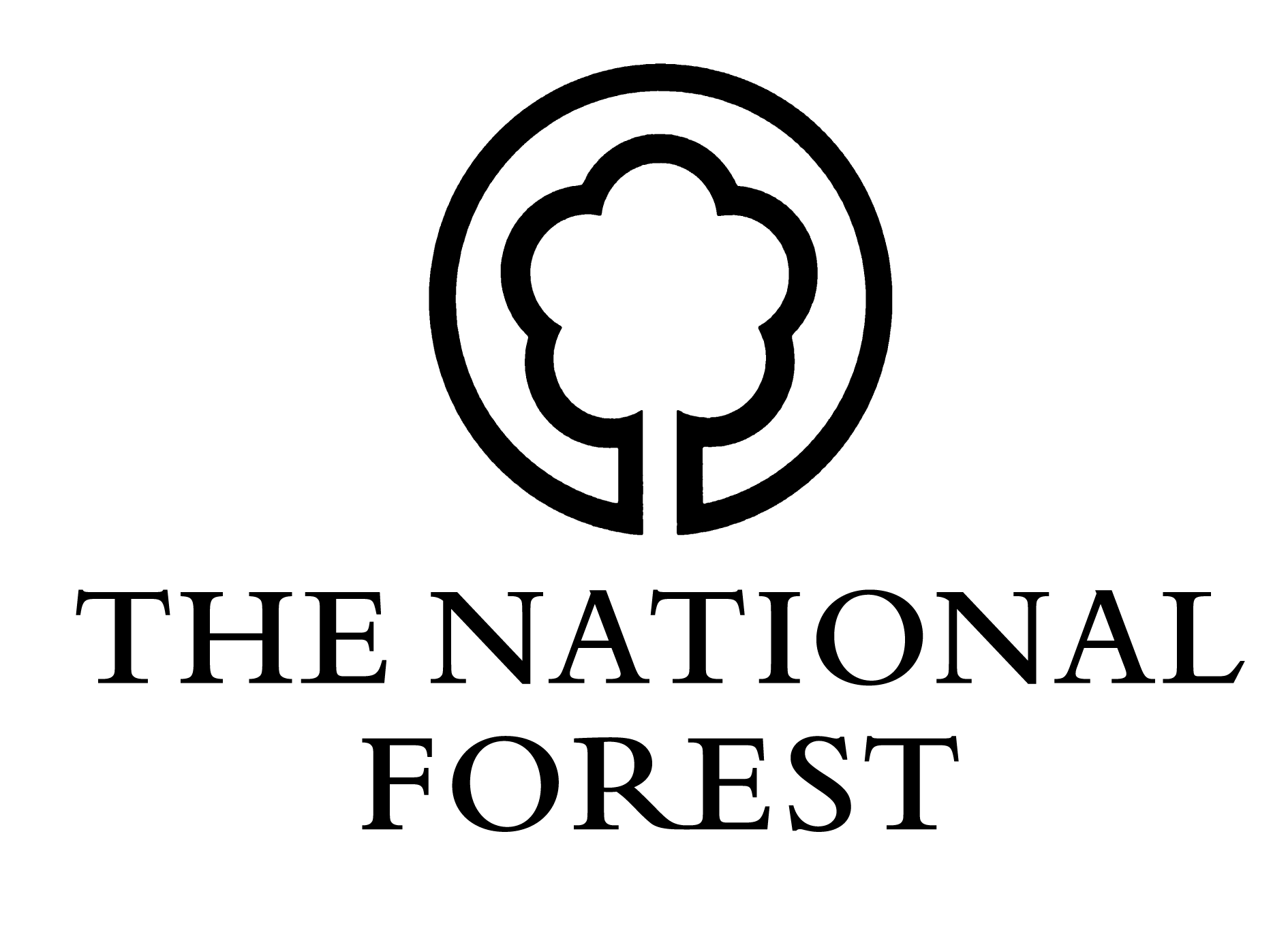 BACS details (NFCBACS)NOTE: This section must be completed for all grants where payment by BACS transfer has been requested. If this information is not provided, payment will be made by cheque.Contact Details:Bank Details:Declaration:I am the owner/the lessee/the agent* named in the approved contract as numbered above (delete as appropriate)Name: Position: Signed: Date: Please return to: National Forest Company, Enterprise Glade, Bath Yard, Moira, Swadlincote, Derbyshire DE12 6BA. Telephone: 01283 551211 Email: grants@nationalforest.orgFull name:Address:Postcode:Phone number:Email:Scheme reference:Bank Name: Account Name:Account No: Sort Code: